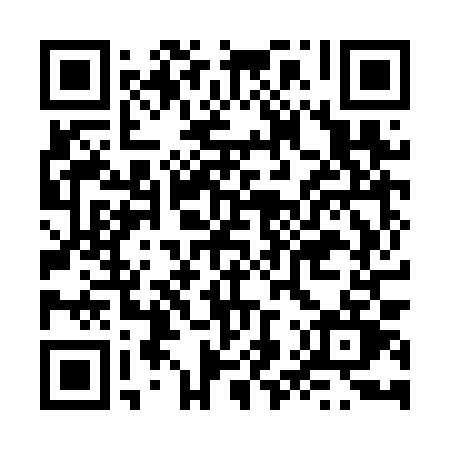 Prayer times for Jankowo Dolne, PolandMon 1 Apr 2024 - Tue 30 Apr 2024High Latitude Method: Angle Based RulePrayer Calculation Method: Muslim World LeagueAsar Calculation Method: HanafiPrayer times provided by https://www.salahtimes.comDateDayFajrSunriseDhuhrAsrMaghribIsha1Mon4:216:2312:535:207:249:192Tue4:186:2012:535:217:269:213Wed4:156:1812:525:227:289:244Thu4:126:1612:525:237:299:265Fri4:096:1312:525:257:319:286Sat4:056:1112:525:267:339:317Sun4:026:0912:515:277:359:338Mon3:596:0612:515:287:369:369Tue3:566:0412:515:307:389:3810Wed3:536:0212:505:317:409:4111Thu3:506:0012:505:327:429:4312Fri3:475:5712:505:337:439:4613Sat3:435:5512:505:347:459:4814Sun3:405:5312:495:367:479:5115Mon3:375:5112:495:377:499:5416Tue3:345:4812:495:387:509:5717Wed3:305:4612:495:397:529:5918Thu3:275:4412:485:407:5410:0219Fri3:235:4212:485:417:5610:0520Sat3:205:4012:485:437:5710:0821Sun3:165:3712:485:447:5910:1122Mon3:135:3512:485:458:0110:1423Tue3:095:3312:475:468:0310:1724Wed3:065:3112:475:478:0410:2025Thu3:025:2912:475:488:0610:2326Fri2:585:2712:475:498:0810:2627Sat2:555:2512:475:508:1010:2928Sun2:515:2312:475:518:1110:3229Mon2:475:2112:475:538:1310:3630Tue2:435:1912:465:548:1510:39